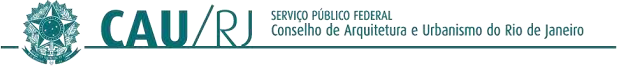 PORTARIA PRESIDENCIAL Nº 049/2023 - CAU/RJ, DE 07 DE DEZEMBRO DE 2023.Exonerar Ricardo Gouvea Correa do cargo em comissão (Emprego de livre contratação e dispensa) de Gerente Geral.    O Presidente do Conselho de Arquitetura e Urbanismo do Rio de Janeiro - CAU/RJ, no uso das atribuições que lhe confere o artigo 35 da Lei nº 12.378/2010;RESOLVE:Art. 1º. Exonerar Ricardo Gouvea Correa, CPF. 435.986.177-04, do cargo em comissão (emprego de livre                       contratação e dispensa) de Gerente Geral, a partir de 29 de dezembro de 2023.Art. 2º Dê-se ciência e cumpra-se. Rio de Janeiro, 07 de dezembro de 2023.Pablo BenettiArquiteto e Urbanista Presidente do CAU/RJwww.caurj.gov.br / Conselho de Arquitetura e Urbanismo do Rio de Janeiro